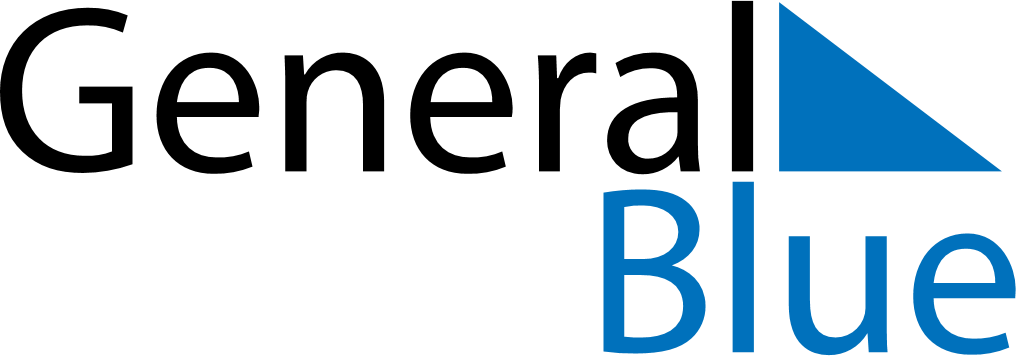 January 2028January 2028January 2028January 2028January 2028January 2028VietnamVietnamVietnamVietnamVietnamVietnamMondayTuesdayWednesdayThursdayFridaySaturdaySunday12New Year’s Day34567891011121314151617181920212223Kitchen guardians24252627282930Vietnamese New Year HolidaysVietnamese New YearVictory of Ngọc Hồi-Đống Đa31NOTES